BREAST CANCER NETWORK AUSTRALIA MEDIA DIARY ALERT – SATURDAY 11 AUGUST BREAST CANCER NETWORK AUSTRALIA HOSTS AUSTRALIA’S BIGGEST CONFERENCE FOR BREAST CANCER SURVIVORSWHAT: Breast Cancer Network Australia (BCNA) is hosting Australia’s biggest-ever conference for breast cancer survivors this Saturday 11 August at The Glasshouse at Melbourne’s Olympic Park. Plan B is the conference stream for people with early breast cancer, and Plan C is for people diagnosed with metastatic (i.e. incurable) breast cancer. More than 600 people will be travelling from all around Australia to attend the conferences and an additional 300 people have registered to watch the Plan B conference livestream. The Plan B and Plan C conferences are held the day BCNA’s Field of Women event. On Sunday 12 August, thousands of people in pink ponchos will stand together on the MCG in the shape of the Pink Lady before the Melbourne vs Sydney Swans match to represent the 18,235 Australians who will be diagnosed with breast cancer in 2018. 
WHEN: Media call 11.30 am – finish at 12.40 pm. Additional times available on request.WHERE: The Glasshouse, Olympic Park, Olympic Blvd, Melbourne VIC 3001VISION/INTERVIEW OPPORTUNITIES: 
BCNA CEO Kirsten PilattiOlympian, Sport Australia Hall of Fame Legend and BCNA Ambassador Raelene BoyleBreast cancer survivors Victorian Minister for Health Jill Hennessy For more information please contact BCNA Media Officer Sophie Benjamin on 0410 976 991 or sbenjamin@bcna.org.au.This conference is a Cancer Australia Supporting Women in Rural Areas Diagnosed With Breast Cancer Program initiative, funded by the Australian Government.

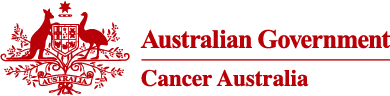 